Б О Й О Р О К                                                                   РАСПОРЯЖЕНИЕ   «16» июль 2021 й.                                 №  23                  «16» июля 2021 г.Об установлении нерабочего дня  В соответствии с распоряжением Главы Республики Башкортостан от 12 июля 2021 года №РГ-191 «Об организации в Республике Башкортостан рабочего (служебного) времени в июле 2021 года»:Установить 19 июля 2021 года нерабочим днем с сохранением денежного вознаграждения и ежемесячного денежного поощрения для муниципальных служащих  администрации сельского поселения Писаревский сельсовет муниципального района Шаранский район Республики Башкортостан:1.1.Атнакаевой Анжеле Минлияновне;2. Установить 19 июля 2021 года нерабочим днем с сохранением заработной платы для уборщицы служебных помещений администрации сельского поселения Писаревский сельсовет муниципального района Шаранский район Республики Башкортостан Хозиковой Валентине Геннадьевне. Глава сельского поселения                                        Н.Я. Сираев		Башкортостан  РеспубликаһыШаран  районы  муниципальрайоныныПисаревоауылбиләмәһеХакимитеБашлыгы 452644,Писаревоауылы, Мэктэпурамы, 11-йорт      тел.(34769) 2-34-16  email:pisarsss@yandex.ru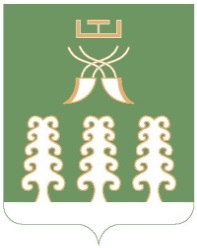 Республика БашкортостанАдминистрация  сельского поселенияПисаревский сельсоветмуниципального  районаШаранский район        452644  д. Писарево, ул. Школьная, 11тел. (34769)  2-34-16 email:pisarsss@yandex.ru